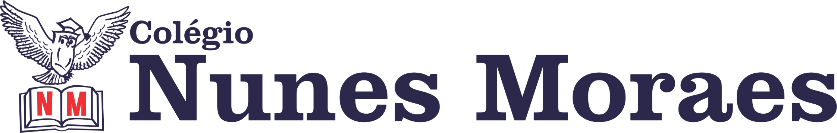 	Boas aulas. 	IMPORTANTE: Estamos sabendo que a plataforma SAS está tendo instabilidade. Continue tentando acessar suas tarefas online, mas não se preocupe, se for necessário, daremos mais prazo. O importante é que todos façam.NESTE FINAL DE SEMANA, TEREMOS SIMULADO SAS, E VOCÊ JÁ ESTÁ INSCRITO.NÃO PERCA ESSA OPORTUNIDADE DE TREINAR PARA O ENEM. VEJA MAIS INFORMAÇÕES NA PLATAFORMA OU FALE  COM A COORDENAÇÃO. ►1ª AULA: 13h -13:55’  -  GEOMETRIA   -  PROFESSOR FRANCISCO PONTES     CAPÍTULO 7 – PRISMAS (PARTE 2)ETAPAS PARA O DESENVOLVIMENTO DA AULAETAPA 1 –ACESSO ao Google Meet, (link na hora da aula). Caso não consiga acesso, comunique-se com seu coordenador e realize as demais etapas.   Acompanhar a correção da atividade de casaExplicação sobre o princípio de CavalieriETAPA 2 – LEIA a teoria na Apostila SAS – p. 48 a 50, com informações, VÍDEOS e resumos enviados em tempo real pelo professor para o grupo.Tempo: 15’ETAPA 3 – ATIVIDADE DE SALA PARA ENVIOResolva as questões 1, 3 - atividades para sala, p. 50 e questão 1 – atividades propostas, p. 51.Tempo: 15’*Envie foto das atividades resolvidas para LUIS COORDENADOR. Escreva a matéria, seu nome e seu número em cada página.RESUMO: O que foi tratado na aula de hoje! 1) O prisma que apresenta as seis faces retangulares é denominado paralelepípedo reto-retângulo ou ortoedro, e sua área total é dada por A=2ab+2ac+2bc, sendo a, b e c, comprimento, largura e altura, respectivamente.2) O volume do prisma é determinado pelo produto entre essas três dimensões (comprimento, largura e altura) e a diagonal, utilizando-se a fórmula .3) O prisma reto que apresenta seis faces quadradas e congruentes é denominado cubo. Sua área total é dada por Atotal=6.a² (área de seis quadrados de lado a), a diagonal, por , e o volume, por V=a³.4) Em um prisma, a área total é dada pela soma entre a área lateral, que é o número de lados do polígono da base multiplicando pela área de um dos paralelogramos que constituem as faces (Alateral=n.Aface) e as áreas das bases: Atotal=Alateral+2Abase.5) O principio de Cavalieri auxilia a calcular o volume de um prisma qualquer a partir do volume do paralelepípedo reto-retângulo: dois sólidos que tiverem a mesma altura e, sempre que secionamos por um mesmo plano, gerarem áreas iguais, terão o mesmo volume.►2ª AULA: 13:55’-14:50’   - QUÍMICA 2  -  PROFESSOR RENATO DUARTE     CAPÍTULO 8  – TERMODINÂMICA  - ExercíciosPasso 1 – É muito importante que você continue fazendo exercícios do conteúdo aprendido para aprimorar seus conhecimentos. Desse modo, faça as atividades para sala – página 13 (questão 07, 08 e 09).*Envie foto das atividades resolvidas para LUIS COORDENADOR. Escreva a matéria, seu nome e seu número em cada página.Passo 2 – Durante a aula, enviarei os comentários e resolução da atividade.Passo 3 – Faça as correções das questões no caso de erros.Atividade de casa: Tarefa online – Capítulo 6 ( Antes de começar, faça uma breve revisão da teoria. Depois realize a tarefa  sem pesquisar, mas resolva as questões antes de marcar. Aja como se estivesse fazendo uma prova.)  Concluir até:  29/05/2020 REALIZE TAMBÉM  Tarefa online DE GEOGRAFIA  – Capítulo 6 ( Antes de começar, faça uma breve revisão da teoria. Depois realize a tarefa  sem pesquisar, mas resolva as questões antes de marcar. Aja como se estivesse fazendo uma prova.)  Concluir até:  29/05/2020 ►3ª AULA: 14:50’-15:45’  - GEOMETRIA   -  PROFESSOR FRANCISCO PONTES     CAPÍTULO 7 – PRISMAS (PARTE 3)ETAPAS PARA O DESENVOLVIMENTO DA AULAETAPA 1 – ACESSO ao link para acesso a videoaula do SAS ao vivo.Link: https://bit.ly/c7prismasexerciciosTempo: 32’19” ASSISTIR A PARTIR DE 10’ETAPA 2 – ACESSO ao Google Meet, (link na hora da aula).Acompanhar a correção da atividade de casaTempo para entrada no aplicativo: 5’ETAPA 3 – LEIA a teoria na Apostila SAS – p. 38 a 50, com informações, VÍDEOS e resumos enviados em tempo real pelo professor para o grupo.Tempo: 15’ETAPA 4 – ATIVIDADE DE SALA PARA ENVIOResolva as questões 2, 5 - atividades para sala, p. 50 e questão 8 – atividades propostas, p. 52.   Tempo: 15’*Envie foto das atividades resolvidas para LUIS COORDENADOR. Escreva a matéria, seu nome e seu número em cada página.RESUMO: O que foi tratado na aula de hoje! 1) O prisma que apresenta as seis faces retangulares é denominado paralelepípedo reto-retângulo ou ortoedro, e sua área total é dada por A=2ab+2ac+2bc, sendo a, b e c, comprimento, largura e altura, respectivamente.2) O volume do prisma é determinado pelo produto entre essas três dimensões (comprimento, largura e altura) e a diagonal, utilizando-se a fórmula .3) O prisma reto que apresenta seis faces quadradas e congruentes é denominado cubo. Sua área total é dada por Atotal=6.a² (área de seis quadrados de lado a), a diagonal, por , e o volume, por V=a³.4) Em um prisma, a área total é dada pela soma entre a área lateral, que é o número de lados do polígono da base multiplicando pela área de um dos paralelogramos que constituem as faces (Alateral=n.Aface) e as áreas das bases: Atotal=Alateral+2Abase.5) O principio de Cavalieri auxilia a calcular o volume de um prisma qualquer a partir do volume do paralelepípedo reto-retângulo: dois sólidos que tiverem a mesma altura e, sempre que secionamos por um mesmo plano, gerarem áreas iguais, terão o mesmo volume.►INTERVALO: 15:45’-16:10’    ►4ª AULA:   16:10’-17:05’ – FÍSICA 1   – PROFESSOR WALTER BARROS   CAPÍTULO 9 - LÂMINAS DE FACES PARALELAS E DIÓPTRO PLANO ( PARTE 1)ORIENTAÇÕES1 – Assista a vídeo aula pelo link:      https://youtu.be/aKMy50FzMUg2 – Resolva, como atividade de sala, as questões 02 e 03 das Atividades de Sala, de sua apostila na página 14 . *Envie foto das atividades resolvidas para LUIS COORDENADOR. Escreva a matéria, seu nome e seu número em cada página.►5ª AULA:   17:05’ – 18:00’  –  FÍSICA 2   – PROFESSOR BETOWER MORAIS CAPÍTULO 7 – CORRENTE ELÉTRICA - Resolução de exercícios ORIENTAÇÕES1 – Veja a vídeo aula pelo link : https://youtu.be/q09A-OfrJYIObserve que na vídeo aula foram resolvidas as questões 03 e 05 das atividades de sala da página 40 e as questões 03,05,06 e 09  das atividades propostas da página 41.2 -  Resolva, como atividade de sala, a questão 03 das atividades de sala da página 40, a questão 01 das atividades propostas da página 40 e a questão 10 das atividades propostas da página 41, da apostila 2.   *Envie foto das atividades resolvidas para LUIS COORDENADOR. Escreva a matéria, seu nome e seu número em cada página.